NETAJI SUBHAS ASHRAM MAHAVIDYALAYA(Affiliated to S.K.B University)P.O: SUISA, DIST –PURULIA, PIN .723212E-mail: nsamprincipal@gmail.com. Webpage: - www.nsamsuisa.org.inFrom Principal & secretary                                                                                                Date:-30.09.2021Ref:-Online Admission Cancel for the Session 2021-22                                                                                         Date: up to 03.10.2021   Those who are willing to cancel Admission, please provide Admission details to the following e-mail.                             suisacollege@gmail.comPlease attach your Application Form with the mail. 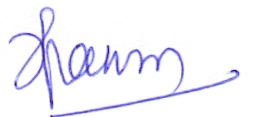   (Dr. Haripriya Panda)                                                                                                                Principal                                                               Netaji Subhas Ashram Mahavidyalaya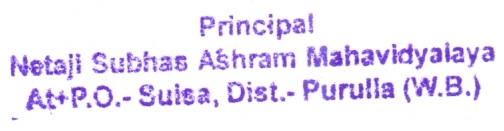 